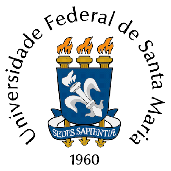 ANEXO II – TABELA DE PONTUAÇÃO DOS CRITÉRIOS DE AVALIAÇÃOEDITAL N. 63/2023-PROGEPPROCESSO SELETIVO PARA REDISTRIBUIÇÃO DE SERVIDORES TAEs PARA A UFSMCARGOS: Administrador – Palmeira das Missões (Área de atuação: geral) e Assistente Social – Cachoeira do Sul (Área de atuação: geral)ItemEspecificaçãoQuantidade máximaValor de pontosPontuação máximaPontuação do candidatoConferência UFSM01Tempo de serviço público em IFEs em outro(s) cargo(s) – que não o atual120 meses(10 anos, somados todos os cargos)0,1 a cada mês completo trabalhado (até 30/11/2023)12 pontos01Tempo de serviço público em IFEs no cargo atual (para o qual se inscreveu neste edital)120 meses(10 anos, somados todos os cargos)0,2 a cada mês completo trabalhado (até 30/11/2023)24 pontos02Certificado de curso de Doutorado1 certificado5 pontos em curso com relação direta à área de atuação, conforme Anexo III do Decreto n. 5.824/20065 pontos02Certificado de curso de Doutorado1 certificado2,5 pontos em curso com relação indireta à área de atuação, conforme Anexo III do Decreto n. 5.824/20065 pontos03Certificado de curso de Mestrado1 certificado5 pontos em curso com relação direta à área de atuação, conforme Anexo III do Decreto n. 5.824/20065 pontos03Certificado de curso de Mestrado1 certificado2,5 pontos em curso com relação indireta à área de atuação, conforme Anexo III do Decreto 5.824/20065 pontos04Certificado de curso de Especialização "Lato Sensu"1 certificado5 pontos em curso com relação direta à área de atuação, conforme Anexo III do Decreto n. 5.824/20065 pontos04Certificado de curso de Especialização "Lato Sensu"1 certificado2,5 pontos em curso com relação indireta à área de atuação, conforme Anexo III do Decreto n. 5.824/20065 pontosPontuação totalPontuação totalPontuação totalPontuação total---